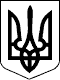 97 СЕСІЯ ЩАСЛИВЦЕВСЬКОЇ СІЛЬСЬКОЇ РАДИ7 СКЛИКАННЯРІШЕННЯ30.07.2019 р.                                       № 1778с. ЩасливцевеПро надання дозволів на розробку проектів землеустрою щодо відведення присадибних земельних ділянок безоплатно у власність громадян та визнання такими що втратили чинність деяких пунктів раніше прийнятих рішень сільської радиРозглянувши клопотання фізичних осіб громадянин, щодо внесення змін до раніше прийнятих рішень сільської ради щодо надання дозволу на розробку проектів землеустрою щодо відведення присадибних земельних ділянок безоплатно у власність громадян, та надані документи, керуючись, ст. ст.. 12, 19, 38, 39, 40, 118, 121, 134 Земельного кодексу України, ст. 26 Закону України "Про місцеве самоврядування в Україні", сесія сільської ради ВИРІШИЛА:1. Дати дозвіл фізичній особі громадянину *** на розробку проекту землеустрою щодо відведення безоплатно у власність земельної ділянки орієнтовною площею 0,10 га. з цільовим призначенням – для будівництва та обслуговування житлового будинку господарських будівель і споруд (присадибна земельна ділянка) (КВЦПЗ – 02.01), що розташована по вул. Центральна, *** в с. Щасливцеве Генічеського району Херсонської області із земель житлової та громадської забудови.2. Дати дозвіл фізичній особі громадянці *** на розробку проекту землеустрою щодо відведення безоплатно у власність земельної ділянки орієнтовною площею 0,2187 га. з цільовим призначенням – для будівництва та обслуговування житлового будинку господарських будівель і споруд (присадибна земельна ділянка) (КВЦПЗ – 02.01), що розташована по вул. Весела, *** в с. Щасливцеве Генічеського району Херсонської області із земель житлової та громадської забудови.3. Визнати такими що втратили чинність:- підпункт 8) пункту 1 рішення 36 сесії Щасливцевської сільської ради 6 скликання №573 від 26.03.2013 р. "Про надання дозволу на розробку проекту землеустрою щодо відведення безоплатно у власність, земельної ділянки для будівництва та обслуговування житлового будинку господарських будівель і споруд." що стосується земельної ділянки по вул. Центральна, *** в с. Щасливцеве Генічеського району Херсонської області.- підпункт 8) пункту 1 рішення 77 сесії Щасливцевської сільської ради 7 скликання №1272 від 02.10.2018 р. "Про надання дозволу на розробку проекту землеустрою щодо відведення безоплатно у власність земельної ділянки для будівництва та обслуговування житлового будинку господарських будівель і споруд." що стосується земельної ділянки по вул. Уютна, *** в с. Щасливцеве Генічеського району Херсонської області.4. Фізичним особам зазначеній у п.п. 1, 2 цього рішення замовити в землевпорядній організації, яка має відповідний дозвіл на виконання цих видів робіт, розробку проекту землеустрою щодо відведення вищезазначеної земельної ділянки безоплатно у власність та поінформувати Щасливцевську сільську раду про хід виконання цього рішення у місячний термін.5. Контроль за виконанням цього рішення покласти на Постійну комісію Щасливцевської сільської ради з питань регулювання земельних відносин та охорони навколишнього середовища.Сільський голова                                                       В. ПЛОХУШКО